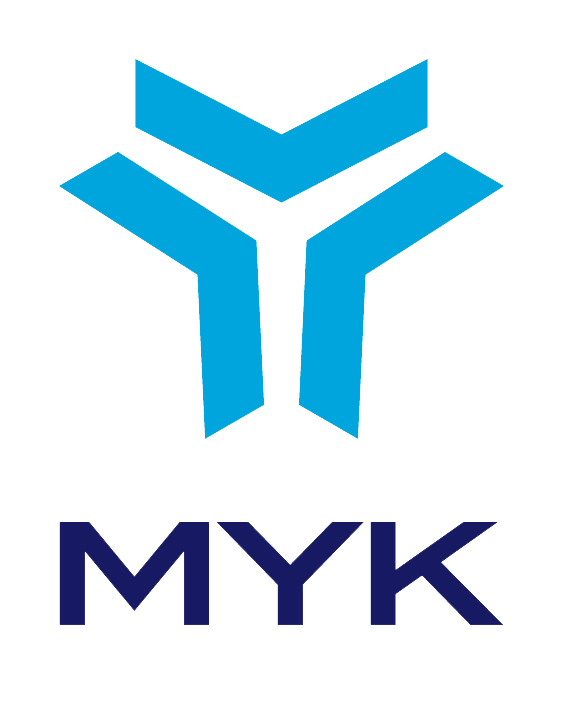 ULUSAL MESLEK STANDARDIELEKTRİK DAĞITIM ŞEBEKESİ İŞLETME BAKIM GÖREVLİSİSEVİYE 3REFERANS KODU / RESMİ GAZETE TARİH-SAYI / TERİMLER, SİMGELER VE KISALTMALARAKIM TRAFOSU: Üzerinden geçen akımı sargı sayısı oranlarına göre düşürerek, ölçü ve koruma sistemleri tarafından kullanılabilir seviyeye getiren elektromanyetik devre elemanını,ALÇAK GERİLİM (AG): Etkin şiddeti 1000 Volt ve altındaki gerilim seviyesini, ALÇAK GERİLİM DAĞITIM PANOSU: Bir elektrik dağıtım şebekesinde, dağıtım trafosundan doğrudan enerjilenerek bir çok alçak gerilim noktasına dağıtımını sağlayan panoları,AYIRICI: Yüksüz elektrik devrelerini açıp kapayan cihazı,BARA: Aynı gerilimdeki fiderlerin bağlandığı iletkeni,BECERİ: Belli bir işe ilişkin görev ve sorumlulukları yerine getirebilme yeteneğini, ÇEVRE KORUMA: Çalışmalarda, çevreye zarar vermeyen malzemeleri veya süreçleri kullanmayı veya zararlı atıkların uygun şekilde bertaraf edilmesini, DAĞITIM MERKEZİ: Herhangi bir yüksek gerilim seviyesini baralar aracılığıyla çoklayarak başka noktalara aynı gerilim seviyesinde dağıtımının yapılmasını sağlayan merkezleri,DAĞITIM SİSTEMİ: Bir dağıtım şirketinin, lisansında belirlenmiş dağıtım bölgesinde işlettiği elektrik dağıtım tesisleri ve şebekesini,DEVRE DIŞI OLMA: Tesis ve/veya teçhizatın bir parçasının bakım, onarım veya bir arıza nedeniyle otomatik veya el ile devre dışı olmasını,DEVRE ŞEMASI: Bir ya da birçok elektrik devresini içeren elektrik düzeneğinin teknik çizimini,ELEKTRİK KESME: Tesis ve/veya teçhizatın elektriğinin kesici ve ayırıcılar yardımı ile her yönden kesilmesini,GERİLİM TRAFOSU: Yüksek gerilimi sargı sayısı oranına göre düşürerek, ölçü ve koruma sistemleri tarafından kullanılabilir seviyeye getiren elektromanyetik devre elemanını,ISCO: Uluslararası Standart Meslek Sınıflaması´nı, İKİLİ ANLAŞMA: Gerçek ve tüzel kişiler arasında özel hukuk hükümlerine tabi olarak, elektrik enerjisi ve/veya kapasitesinin alınıp satılmasına dair yapılan ve Kurul onayına tabi olmayan ticari anlaşmaları,İNDİRİCİ MERKEZ: İki veya daha fazla yüksek gerilim seviyesi kullanılan şebekelerde enerjiyi bir yüksek gerilim seviyesinden diğerine dönüştüren transformatör merkezleri,İSG: İş Sağlığı ve Güvenliğini,İŞLETME VEYA EDAŞ: Elektrik Dağıtım Şirketi'ni,İZOLATÖR: Havai hatlarda kullanılan iletkenlerin, direklere irtibatını sağlayan ve iletkenleri hem taşımaya hem de toprak ile diğer iletkenlere karşı izole etmeye yarayan şebeke malzemelerini,KALİBRASYON: Doğruluğundan emin olunan referans ölçüm cihazı ile doğruluğundan emin olunamayan bir ölçüm cihazını mukayese ederek ölçüm sonuçlarını raporlama işlemini,KESİCİ: Yük altında ya da yüksüz durumda olan elektrik devrelerini açıp kapamaya yarayan cihazları,KİŞİSEL KORUYUCU DONANIM (KKD): Bir veya birden fazla sağlık ve güvenlik tehlikesine karşı korunmak için kişilerce giyilmek veya taşınmak amacıyla tasarlanmış herhangi bir cihaz veya malzemeleri,KLEMENS: İletkenleri birbirine tutturmaya yarayan gereci,KONTROL MERKEZİ (SCADA): Denetimsel kontrol ve veri toplama merkezini,KROKİLENDİRME: Çalışmalar sırasında yapılan işlemlerin gerektiğinde çalışmanın yapıldığı bölgeyi de içerecek şekilde çizilmesini,KURUL: Enerji Piyasası Düzenleme Kurulunu,KV: Kilovolt´u,MANEVRA: Sistemin çeşitli kısımlarını devreye almak veya çıkarmak için kesiciler ve ayırıcılar ile yapılan işlemleri,MÜŞTERİ: Perakende satış sözleşmesi veya ikili anlaşmalar yoluyla hizmet alan tüketicileri,RİSK DEĞERLENDİRMESİ: İşyerinde var olan ya da dışarıdan gelebilecek tehlikelerin belirlenmesi, bu tehlikelerin riske dönüşmesine yol açan faktörler ile tehlikelerden kaynaklanan risklerin analiz edilerek derecelendirilmesi ve kontrol tedbirlerinin kararlaştırılması amacıyla yapılması gereken çalışmaları, RİSK: Tehlikeli bir olayın meydana gelme olasılığı ile sonuçlarının bileşimini,SAHA DAĞITIM PANOSU/KUTUSU (SDP/SDK): Bir elektrik dağıtım şebekesinde alçak gerilim şebekesinin birçok noktaya dağıtımının yapılmasını sağlayan panoları,TEHLİKE: İşyerinde var olan ya da dışarıdan gelebilecek, çalışanı veya işyerini etkileyebilecek zarar veya hasar verme potansiyelini,TOPRAKLAMA ÇUBUĞU: Toprak ile iletkenler arası irtibatı sağlayan iletken bir malzemeyi,TOPRAKLAMA: Elektrik tesislerinde aktif olmayan bölümler ile sıfır iletkenleri ve bunlara bağlı bölümlerin, bir elektrot yardımı ile toprakla iletken bir şekilde birleştirilmesi,TRANSFORMATÖR VEYA TRAFO: Yüksek gerilim hattından aldığı elektrik enerjisini işletme içerisinde kullanılabilecek gerilim seviyesine uygun hale getiren veya elektrik santrallerindeki alçak gerilimi yükselten gerilim ayarlayıcıyı,TRAVERS: Enerji nakil hatlarındaki iletkenlerin direkler üzerinde emniyetli geçişini ve taşınmasını sağlayan malzemeyi,YÜK AKTARIMI: Elektriksel yükün tamamının ya da bir kısmının bir iletkenden bir başka iletkene aktarılması işlemini,YÜK: Bir elektrik şebekesinden çekilen elektrik akımını,YÜKSEK GERİLİM (YG): Etkin şiddeti 1000 Volt üzeri gerilim seviyesini,YÜKSEK GERİLİM KABLOSU BAŞLIĞI: Yüksek gerilimde kullanılan kabloların uçlarının emniyet açısından uygun şekilde irtibatlandırmaya yarayan elektrik teçhizatınıifade eder.İÇİNDEKİLER1. GİRİŞ	72. MESLEK TANITIMI	82.1. Meslek Tanımı	82.2. Mesleğin Uluslararası Sınıflandırma Sistemlerindeki Yeri	82.3. Sağlık, Güvenlik ve Çevre ile İlgili Düzenlemeler	82.4. Meslek ile İlgili Diğer Mevzuat	92.5. Çalışma Ortamı ve Koşulları	92.6. Mesleğe İlişkin Diğer Gereklilikler	103. MESLEK PROFİLİ	113.1. Görevler, İşlemler ve Başarım Ölçütleri	113.2. Kullanılan Araç, Gereç ve Ekipman	233.3. Bilgi ve Beceriler	243.4.  Tutum ve Davranışlar	254. ÖLÇME, DEĞERLENDİRME VE BELGELENDİRME	261. GİRİŞElektrik Dağıtım Şebekesi İşletme Bakım Görevlisi (Seviye 3) ulusal meslek standardı 5544 sayılı Mesleki Yeterlilik Kurumu (MYK) Kanunu ile anılan Kanun uyarınca çıkartılan 5/10/2007 tarihli ve 26664 sayılı Resmi Gazete’de yayımlanan “Ulusal Meslek Standartlarının Hazırlanması Hakkında Yönetmelik” ve 27/11/2007 tarihli ve 26713 sayılı Resmi Gazete’de yayımlanan “Mesleki Yeterlilik Kurumu Sektör Komitelerinin Kuruluş, Görev, Çalışma Usul ve Esasları Hakkında Yönetmelik” hükümlerine göre MYK’nın görevlendirdiği Elektrik Dağıtım Hizmetleri Derneği (ELDER) tarafından hazırlanmıştır.Elektrik Dağıtım Şebekesi İşletme Bakım Görevlisi (Seviye 3) ulusal meslek standardı, sektördeki ilgili kurum ve kuruluşların görüşleri alınarak değerlendirilmiş, MYK Enerji Sektör Komitesi tarafından incelendikten sonra MYK Yönetim Kurulunca onaylanmıştır.2. MESLEK TANITIMI2.1. Meslek TanımıUlusal mesleki standardı onaylanan “Elektrik Dağıtım Şebekesi İşletme Bakım Görevlisi”4.Seviye görev tanımlarında yer alan trafo, hat bakım, YG teçhizatı montaj-demontaj işleri (kesici, trafo vb) gibi uzmanlık isteyen işlerde çalışan uzmanların yanında görev yapar. Sistemde oluşan arızalarda temel elektrik ölçme, şema ve teçhizat bilgileriyle ekip çalışanı olarak arıza teşhis, müdahale ve açma-kesme işlemlerini yapar. Verilen talimatları İş Sağlığı ve Güvenliği prosedürleri, emniyet kuralları, görev ve iş tanımlarına uygun olarak kişisel koruyucu ve koruyucu ekipman kullanarak gerek atölyelerde, gerekse sistem içerisinde yerine getirir.2.2. Mesleğin Uluslararası Sınıflandırma Sistemlerindeki YeriISCO 08: 3113 (Elektrik Mühendisliği Teknisyenleri) 2.3. Sağlık, Güvenlik ve Çevre ile İlgili Düzenlemeler 4857 sayılı İş Kanunu 5510 sayılı Sosyal Sigortalar ve Genel Sağlık Sigortası Kanunu 6331 sayılı İş Sağlığı ve Güvenliği Kanunu Atık Yağların Kontrolü Yönetmeliği Atık Yönetimi Genel Esaslarına İlişkin Yönetmelik Belirli Gerilim Sınırları Dâhilinde Kullanılmak Üzere Tasarlanmış Elektrikli Teçhizat İle İlgili Yönetmelik Çalışanların İş Sağlığı ve Güvenliği Eğitimlerinin Usul ve Esasları Hakkında Yönetmelik Çalışanların Patlayıcı Ortamların Tehlikelerinden Korunması Hakkında Yönetmelik  Çalışanların Titreşimle İlgili Risklerden Korunmalarına Dair YönetmelikÇevresel Etki Değerlendirmesi Yönetmeliği Ekranlı Araçlarla Çalışmalarda Sağlık ve Güvenlik Önlemleri Hakkında Yönetmelik Elektrik İç Tesisleri Yönetmeliği Elektrik İle İlgili Fen Adamlarının Yetki, Görev ve Sorumlulukları Hakkında Yönetmelik Elektrik Kuvvetli Akım Tesisleri Yönetmeliği Elektrik Tesisleri Proje Yönetmeliği  Elektrik Tesislerinde Topraklamalar Yönetmeliği Elektromanyetik Uyumluluk Yönetmeliği Elle Taşıma İşleri Yönetmeliği Enerji Kaynaklarının ve Enerjinin Kullanımında Verimliliğin Arttırılmasına Dair Yönetmelik İlkyardım Yönetmeliği İş Ekipmanlarının Kullanımında Sağlık ve Güvenlik Şartları Yönetmeliği İş Sağlığı ve Güvenliği Risk Değerlendirmesi Yönetmeliği Kişisel Koruyucu Donanımların İşyerlerinde Kullanılması Hakkında Yönetmelik Tehlikeli Ve Çok Tehlikeli Sınıfta Yer Alan İşlerde Çalıştırılacakların Mesleki Eğitimlerine Dair Yönetmelik Ayrıca, iş sağlığı ve güvenliği ve çevre ile ilgili yürürlükte olan kanun, tüzük, yönetmelik ve diğer mevzuata uyulması ve konu ile ilgili risk değerlendirmesi yapılması esastır.2.4. Meslek ile İlgili Diğer Mevzuat 6446 sayılı Elektrik Piyasası Kanunu (mülga: 4628 sayılı Elektrik Piyasası Kanunu) Elektrik Dağıtımı ve Perakende Satışına İlişkin Hizmet Kalitesi Yönetmeliği Elektrik İletim Sistemi Arz Güvenilirliği ve Kalitesi Yönetmeliği Elektrik Piyasası Dağıtım Yönetmeliği Elektrik Piyasası Şebeke Yönetmeliği Elektrik Piyasası Yan Hizmetler Yönetmeliği Elektrik Piyasasında Kullanılacak Sayaçlar Hakkında Tebliğ Elektrik Piyasasında Lisanssız Elektrik Üretimine İlişkin Yönetmelik Elektrik Piyasasında Lisanssız Elektrik Üretimine İlişkin Yönetmeliğin Uygulamasına Dair Tebliğ Elektrik Piyasasında Dağıtım Sistemi Yatırımlarının Düzenlenmesi ve Planlardaki Gerçekleşmelerin Düzenlenmesi Hakkında Yönetmelik Elektrik Piyasası Aydınlatma Yönetmeliği Elektrik Piyasası Müşteri Hizmetleri Yönetmeliği İş Kanunu'na ilişkin Fazla Çalışma ve Fazla Sürelerle Çalışma Yönetmeliği Haftalık iş Günlerine Bölünemeyen Çalışma Süreleri Yönetmeliği Ayrıca, meslek ile ilgili yürürlükte olan kanun, tüzük, yönetmelik ve diğer mevzuata uyulması esastır. 2.5. Çalışma Ortamı ve Koşulları Elektrik Dağıtım Şebekesi İşletme Bakım Görevlisinin çalışma alanları arasında açık ve kapalı alanlar, kısıtlı hareket imkanının bulunduğu yerler, karanlık ve arazi şartlarının hakim olduğu ortamlar yer alır. Mesleğin icrası esnasında iş sağlığı ve güvenliği önlemlerini gerektiren kaza ve yaralanma riskleri bulunmaktadır. Risklerin tamamen ortadan kaldırılmadığı durumlarda ise işveren tarafından sağlanan uygun kişisel koruyucu donanımı kullanarak çalışır.2.6. Mesleğe İlişkin Diğer Gereklilikler Elektrik Dağıtım Şebekesi İşletme Bakım Görevlisi (Seviye 3), Yüksek gerilim altında çalışmak için yürürlükteki mevzuata göre yetki ve izin belgelerine sahip olmak zorundadır: -	6331 sayılı İSG Kanunu'nun 15.maddesi gereğince sağlık gözetimi.-	24246 sayılı Elektrik Kuvvetli Akım Tesisleri (EKAT) Yönetmeliği.3. MESLEK PROFİLİ3.1. Görevler, İşlemler ve Başarım Ölçütleri3.2. Kullanılan Araç, Gereç ve EkipmanAG faz sırası cihazıAG kontrol detektörüAG NH Sigorta pensiAğaç Delme BurgusuAğaç Kesme MotoruAkım transformatörleriAnahtar takımları (alien, açık, boru, lokma takım, tork, yıldız, vb.)AyakçakAymurcuBalyozBara topraklama aparatıBaralarÇeşitli iletkenlerÇeşitli kablolar ve kablo ek malzemeleriDevre kesicilerEğeEl feneriGerilim transformatörleriHavai hat topraklama aparatıIskanta çeşitleri İzolasyon Megeriİzole halıİzole sehpaJeneratörlerKablo Kesme MakasıKapma (3/0)Kapma (477)Kişisel koruyucu donanımlar (yalıtkan iş güvenliği ayakkabısı, elektrik ve mekanik risklerine karşı iş eldiveni, yalıtkan baret, emniyet kemeri çeşitleri)KlemenslerKoruyucu Gözlük-yüz siperi, yalıtkan ve ısıya dayanıklı koruyucu giysi, toz-gaz maskesi, kulak tıkayıcıLokma takımıManevra Uyarı LevhalarıMaşonMotorlu el aletleriMucurgatPabuç Sıkma PensiPensampermetreProtolinRedresörSayaçlarSürgülü MerdivenTel Kesme MakasıTemel el aletleri (izoleli)Termografik kameraTopraklama MegeriTrafik Uyarı LevhalarıTransformatörYanık SetiYG Faz sırası CihazıYG İzole TabureYG Kontrol DetektörüYG Sigorta Pensi3.3. Bilgi ve BecerilerAcil durum bilgisiAlçak gerilim ve yüksek gerilim bilgisiAydınlatma sistemleri bakım onarım becerisiBasit ilkyardım bilgisiBilgisayar kullanım bilgisiÇevre koruma mevzuat ve uygulama yöntemleri bilgisiDağıtım ve kumanda panoları bilgisiEkip içinde çalışma yeteneğiElektrik dağıtım tesisleri yük aktarma bilgisiElektrik ekipman bakım ve onarım bilgisiElektrik kesme ve verme prosedürü bilgisiElektrik tesislerinde topraklama bilgisiEnerji verimliliği bilgisiGeri dönüşümlü atık bilgisiHat ve devre şeması okuma ve çizme becerisiİş sağlığı ve güvenliği bilgisiKalite güvence sistemleri ve kalite kontrol metotları bilgisiKayıt tutma ve raporlama becerisiMesleki terim bilgisiMeslekle ilgili mevzuat bilgisiSözlü ve yazılı iletişim becerisiTemel çalışma mevzuatı bilgisiTemel elektrik bilgisiZamanı iyi kullanma becerisi3.4.  Tutum ve DavranışlarAcil ve stresli durumlarda soğukkanlı davranmakBilgi, tecrübe ve yetkisi dâhilinde karar vermekÇalışma zamanını iş emrine uygun şekilde etkili ve verimli kullanmakÇalışma, kalite ve İSG mevzuatında yer alan düzenlemeleri benimsemekDikkatli ve titiz olmakDoğal kaynak kullanımı ve geri kazanım konusunda duyarlı olmakGörevi ile ilgili yenilikleri takip etmek ve izlemekİşyeri hiyerarşi ilişkisine saygı göstermekİşyerine ait araç, gereç ve ekipmanın kullanımına özen göstermekKaynak kullanımı ve geri kazanım konusunda duyarlı olmakMesleki gelişimi için araştırmaya açık olmakOlumsuz çevresel etkileri belirlemekSorumluluklarını bilmek ve yerine getirmekSüreç kalitesine özen göstermekTalimat ve kılavuzlara harfiyen uymakTaşıma ve kaldırma donanımını doğru şekilde kullanmakTehlike durumlarında ilgilileri bilgilendirmekTemizlik, düzen ve işyeri tertibine özen göstermekVardiya değişimlerinde etkili, açık ve doğru şekilde bilgi paylaşmakYetkisi dâhilinde olmayan kusurlar hakkında ilgilileri bilgilendirmek4. ÖLÇME, DEĞERLENDİRME VE BELGELENDİRMEElektrik Dağıtım Şebekesi İşletme Bakım Görevlisi (Seviye 3) meslek standardını esas alan ulusal yeterliliklere göre belgelendirme amacıyla yapılacak ölçme ve değerlendirme, gerekli şartların sağlandığı ölçme ve değerlendirme merkezlerinde yazılı ve/veya sözlü teorik ve uygulamalı olarak gerçekleştirilecektir.Ölçme ve değerlendirme yöntemi ile uygulama esasları bu meslek standardına göre hazırlanacak ulusal yeterliliklerde detaylandırılır. Ölçme ve değerlendirme ile belgelendirmeye ilişkin işlemler 30/12/2008 tarihli ve 27096 sayılı Resmi Gazete’de yayımlanan Mesleki Yeterlilik, Sınav ve Belgelendirme Yönetmeliği çerçevesinde yürütülür.Not: Bu kısım Resmi Gazete’de yayımlanmayacaktır. Sadece MYK web sitesinde yer alacaktır.Ek: Meslek Standardı Hazırlama Sürecinde Görev Alanlar1.Meslek Standardı Hazırlayan Kuruluşun Meslek Standardı EkibiÜmit Yalçın, Gediz Elektrik Dağıtım A.Ş.- Elektrik MühendisiNecati Çelik, Akdeniz Elektrik Dağıtımı A.Ş.- İSG Yönetmeni2. Teknik Çalışma Grubu ÜyeleriVolkan Turan, Sakarya Elektrik Dağıtımı A.Ş.- Elektrik MühendisiOsman Nuri Çalışkan, EnerjiSA Başkent Elektrik Dağıtım AŞ - Yüksek Elektrik Elektronik MühendisiFadıl Karamazı, Fırat Elektrik Dağıtım AŞ - Elektrik Elektronik Mühendisiİbrahim Açıkalın, Sakarya Elektrik Dağıtım A.Ş.- Elektrik MühendisiHasan Çolak, Akdeniz Elektrik Dağıtım A.Ş.- Teknik Öğretmen (Elektrik)Suat Yılmaz, Yeşilırmak Elektrik Dağıtım AŞ - Elektrik MühendisiMeslek:ELEKTRİK DAĞITIM ŞEBEKESİ İŞLETME BAKIM GÖREVLİSİSeviye:SEVİYE 3Referans Kodu:Standardı Hazırlayan Kuruluş(lar):Elektrik Dağıtım Hizmetleri Derneği (ELDER)Standardı Doğrulayan Sektör Komitesi:MYK Enerji Sektör KomitesiMYK Yönetim Kurulu Onay Tarih/ Sayı:Resmi Gazete Tarih/Sayı: Revizyon No:00GörevlerGörevlerİşlemlerİşlemlerBaşarım ÖlçütleriBaşarım ÖlçütleriKodAdıKodAdıKodAçıklamaAİş sağlığı ve güvenliği, yangın ve acil durum kurallarını uygulamak(devamı var)A.1İş sağlığı ve güvenliği konusundaki ilgili yönetmeliklere ve işletmenin kurallarını uygulamakA.1.1İş sağlığı ve güvenliği konusundaki normların anlaşılması için, işyerinin düzenlediği eğitimlere katılır.Aİş sağlığı ve güvenliği, yangın ve acil durum kurallarını uygulamak(devamı var)A.1İş sağlığı ve güvenliği konusundaki ilgili yönetmeliklere ve işletmenin kurallarını uygulamakA.1.2Çalışmalar esnasında, yapılan çalışmanın gerektirdiği iş elbiseleri ve kişisel koruyucu donanımları kullanır.Aİş sağlığı ve güvenliği, yangın ve acil durum kurallarını uygulamak(devamı var)A.1İş sağlığı ve güvenliği konusundaki ilgili yönetmeliklere ve işletmenin kurallarını uygulamakA.1.3Çalışmalar esnasında kullanılan iş elbiseleri ve kişisel koruyucu donanımların eksiksiz olduğundan emin olur, ihtiyaç halinde ilgili kişi/birimlere bildirimde bulunarak tedarik edilmesini sağlar.Aİş sağlığı ve güvenliği, yangın ve acil durum kurallarını uygulamak(devamı var)A.1İş sağlığı ve güvenliği konusundaki ilgili yönetmeliklere ve işletmenin kurallarını uygulamakA.1.4İş sağlığı ve güvenliğini korumak amaçlı kullanılan ekipmanların tamamının çalışır şekilde bulundur.Aİş sağlığı ve güvenliği, yangın ve acil durum kurallarını uygulamak(devamı var)A.1İş sağlığı ve güvenliği konusundaki ilgili yönetmeliklere ve işletmenin kurallarını uygulamakA.1.5Yapılan çalışmaya ait uyarı ve işaret levhalarının ilgili talimatlar doğrultusunda yerleştirmesinde ve çalışma sırasında bu uyarı ve işaret levhalarının yerlerini muhafaza ederek iş alanının ve personelin güvenliğini sağlanmasında yardımcı olur.Aİş sağlığı ve güvenliği, yangın ve acil durum kurallarını uygulamak(devamı var)A.1İş sağlığı ve güvenliği konusundaki ilgili yönetmeliklere ve işletmenin kurallarını uygulamakA.1.6Yapılan çalışmalarda enerjinin verilmesi ve kesilmesi işlemlerinin öncesinde ve sonrasında, çalışmadan etkilenebilecek kişi veya kişileri bilgilendirir. Aİş sağlığı ve güvenliği, yangın ve acil durum kurallarını uygulamak(devamı var)A.1İş sağlığı ve güvenliği konusundaki ilgili yönetmeliklere ve işletmenin kurallarını uygulamakA.1.7Çalışmaya başlamadan önce, çalışmaya uygun çevre koşullarının sağlanmasında ve tüm güvenlik önlemlerinin alınmasında ve insanları oluşabilecek kazalara karşı korunmasında. yardımcı olur.Aİş sağlığı ve güvenliği, yangın ve acil durum kurallarını uygulamak(devamı var)A.1İş sağlığı ve güvenliği konusundaki ilgili yönetmeliklere ve işletmenin kurallarını uygulamakA.1.8Yanıcı ve parlayıcı malzemelerin muhafaza edilmesi gereken yerlerin belirlenmesi çalışmalarına katılır.Aİş sağlığı ve güvenliği, yangın ve acil durum kurallarını uygulamak(devamı var)A.1İş sağlığı ve güvenliği konusundaki ilgili yönetmeliklere ve işletmenin kurallarını uygulamakA.1.9Çalışma yaparken İş Sağlığı ve Güvenliği ile ilgili ulusal mevzuat, talimat ve uluslararası standartlara uyar.Aİş sağlığı ve güvenliği, yangın ve acil durum kurallarını uygulamak(devamı var)A.2Risk etmenlerini azaltmak(devamı var)A.2.1Risklerin belirlenmesi çalışmalarına katkıda bulunur.Aİş sağlığı ve güvenliği, yangın ve acil durum kurallarını uygulamak(devamı var)A.2Risk etmenlerini azaltmak(devamı var)A.2.2Risk faktörlerinin azaltılmasına yönelik yapılan çalışmalara katılır.Aİş sağlığı ve güvenliği, yangın ve acil durum kurallarını uygulamak(devamı var)A.2Risk etmenlerini azaltmak(devamı var)A.2.3Karşılaştığı risk etmenlerini belirleyerek ilgili kişi/birimlere bildirimde bulunur.GörevlerGörevlerİşlemlerİşlemlerBaşarım ÖlçütleriBaşarım ÖlçütleriKodAdıKodAdıKodAçıklamaAİş sağlığı ve güvenliği, yangın ve acil durum kurallarını uygulamakA.2Risk etmenlerini azaltmakA.2.4Bütün çalışmalarda, yapılan işe özgü olarak talimatlarda belirtilen güvenli çalışma sürelerine uyar.Aİş sağlığı ve güvenliği, yangın ve acil durum kurallarını uygulamakA.3Tehlike anında acil durum prosedürlerini uygulamakA.3.1Tehlike durumlarını saptayıp, hızlı bir şekilde ortadan kaldırmak üzere önlem alma çalışmalarına katılır.Aİş sağlığı ve güvenliği, yangın ve acil durum kurallarını uygulamakA.3Tehlike anında acil durum prosedürlerini uygulamakA.3.2Acil durumlarda kendisine tanımlanan görevleri yerine getirir. Aİş sağlığı ve güvenliği, yangın ve acil durum kurallarını uygulamakA.4Topraklama işlemlerini yapmakA.4.1Topraklama yapılacak iletkenler ve teçhizatları enerjisiz bırakır.Aİş sağlığı ve güvenliği, yangın ve acil durum kurallarını uygulamakA.4Topraklama işlemlerini yapmakA.4.2Enerjisiz bırakılan topraklama yapılacak iletkenlerin ve teçhizatların üzerinde enerji olup olmadığı uygun ölçü aleti ile kontrol eder.Aİş sağlığı ve güvenliği, yangın ve acil durum kurallarını uygulamakA.4Topraklama işlemlerini yapmakA.4.3Topraklama iletkeninin toprak ile irtibatını gerçekleştirir. Aİş sağlığı ve güvenliği, yangın ve acil durum kurallarını uygulamakA.4Topraklama işlemlerini yapmakA.4.4Belirlenen ulusal/uluslararası standartlara uygun olarak, enerjisiz bırakılan ilgili iletkenlerin ve teçhizatların, toprak ile bağlantısı yapılmış olan topraklama iletkenlerine irtibatlandırılmasını sağlar.Aİş sağlığı ve güvenliği, yangın ve acil durum kurallarını uygulamakA.5Topraklamayı kaldırmakA.5.1Topraklaması kaldırılacak iletkenlerde ve teçhizatlarda enerji olup olmadığı uygun ölçü aleti ile kontrol eder. Aİş sağlığı ve güvenliği, yangın ve acil durum kurallarını uygulamakA.5Topraklamayı kaldırmakA.5.2Enerjisiz olduğu tespit edilen topraklama yapılmış iletkenlerin ve teçhizatların, topraklama iletkenleri ile bağlantısını keser.GörevlerGörevlerİşlemlerİşlemlerBaşarım ÖlçütleriBaşarım ÖlçütleriKodAdıKodAdıKodAçıklamaBÇevre koruma faaliyetlerini yürütmekB.1Çevre koruma standart ve yöntemlerini uygulamakB.1.1Çevre koruma gereklerine ve uygulamalarına yönelik düzenlenen eğitimlere katılır.BÇevre koruma faaliyetlerini yürütmekB.1Çevre koruma standart ve yöntemlerini uygulamakB.1.2Gerçekleştirilen işlemler ile ilgili çevresel etkilerin doğru şekilde saptanması çalışmalarına katılır.BÇevre koruma faaliyetlerini yürütmekB.1Çevre koruma standart ve yöntemlerini uygulamakB.1.3İş süreçlerinin uygulanması sırasında çevre etkilerini gözler ve zararlı sonuçların önlenmesi çalışmalarına katılır.BÇevre koruma faaliyetlerini yürütmekB.1Çevre koruma standart ve yöntemlerini uygulamakB1.4Gerçekleştirilen işlemler ile ilgili enerjinin etkin kullanımına yönelik çalışmalara katılır.BÇevre koruma faaliyetlerini yürütmekB.2Çevresel risklerin azaltılmasına katkıda bulunmakB.2.1Dönüştürülebilen malzemelerin geri kazanımı için gerekli ayrıştırmayı ve sınıflandırmayı yapar.BÇevre koruma faaliyetlerini yürütmekB.2Çevresel risklerin azaltılmasına katkıda bulunmakB.2.2Tehlikeli ve zararlı atıkları verilen talimatlar doğrultusunda diğer malzemelerden ayrıştırır ve gerekli önlemleri alarak koduna uygun geçici depolamasını yapar.BÇevre koruma faaliyetlerini yürütmekB.2Çevresel risklerin azaltılmasına katkıda bulunmakB.2.3Kullanılan cihaz, donanım ve araçların çevresel açıdan olumsuz etki yaratabilecek fonksiyonlarına karşı, güvenli ve sağlıklı çalışma tedbirlerinin alınmasına yardım eder.BÇevre koruma faaliyetlerini yürütmekB.2Çevresel risklerin azaltılmasına katkıda bulunmakB.2.4Elektrik dağıtım sistemindeki işi ile ilgili varlıkların, binalarının iç ve dış ortamlarındaki güvenlik eksikliklerini tespit ederek, giderilmesi için gerekli girişimlerde bulunur.BÇevre koruma faaliyetlerini yürütmekB.2Çevresel risklerin azaltılmasına katkıda bulunmakB.2.5Yanıcı ve parlayıcı malzemelerin muhafaza edilmesi gereken yerlerin belirlenmesi çalışmalarına katılır. GörevlerGörevlerİşlemlerİşlemlerBaşarım ÖlçütleriBaşarım ÖlçütleriKodAdıKodAdıKodAçıklamaCKalite yönetimi ile ilgili faaliyetleri yürütmekC.1İşe ait kalite gerekliliklerini uygulamakC.1.1Yapılacak işlemin türüne göre, işlem formlarında belirtilen talimatlara ve planlara göre kalite gerekliliklerini uygular.CKalite yönetimi ile ilgili faaliyetleri yürütmekC.1İşe ait kalite gerekliliklerini uygulamakC.1.2Uygulamada izin verilen tolerans ve sapmalara göre kalite gerekliliklerini uygular.CKalite yönetimi ile ilgili faaliyetleri yürütmekC.1İşe ait kalite gerekliliklerini uygulamakC.1.3Makine, cihaz donanımı veya sistemin kalite gerekliliklerine uygun çalışır.CKalite yönetimi ile ilgili faaliyetleri yürütmekC.2Kalite sağlamadaki teknik prosedürleri uygulamakC.2.1Yapılacak işlemin türüne göre kalite sağlama tekniklerini uygular.CKalite yönetimi ile ilgili faaliyetleri yürütmekC.2Kalite sağlamadaki teknik prosedürleri uygulamakC.2.2İşlemler sırasında kalite sağlama ile ilgili teknik prosedürlerini uygulayarak, özel kalite şartlarının sağlanmasına katkıda bulunur.CKalite yönetimi ile ilgili faaliyetleri yürütmekC.2Kalite sağlamadaki teknik prosedürleri uygulamakC.2.3Çalışmayla ilgili işletmenin uygun gördüğü formları doldurur.CKalite yönetimi ile ilgili faaliyetleri yürütmekC.3Yapılan çalışmaların kalitesini denetim altında tutmakC.3.1Operasyon bazında çalışmaların kalitesini denetleme çalışmalarına katılır.CKalite yönetimi ile ilgili faaliyetleri yürütmekC.3Yapılan çalışmaların kalitesini denetim altında tutmakC.3.2Kullanılan ekipman ve makineler üzerinde yapılan ayarların, hem ekipman ve makinelerin teknik özelliklerine hem de yapılacak çalışmaya uygun olduğundan emin olur.CKalite yönetimi ile ilgili faaliyetleri yürütmekC.3Yapılan çalışmaların kalitesini denetim altında tutmakC.3.3Bakım ve onarımı tamamlanan makine veya cihazın çalışmasının üreticinin belirlediği teknik özelliklere uygun olduğundan emin olur.CKalite yönetimi ile ilgili faaliyetleri yürütmekC.4Süreçlerde saptanan hata ve arızaları engelleme çalışmalarına katılmakC.4.1Çalışma sırasında saptanan hata ve arızaları kayıt altına alır.CKalite yönetimi ile ilgili faaliyetleri yürütmekC.4Süreçlerde saptanan hata ve arızaları engelleme çalışmalarına katılmakC.4.2Hata ve arızaların nedenlerinin belirlenmesine katkıda bulunur.CKalite yönetimi ile ilgili faaliyetleri yürütmekC.4Süreçlerde saptanan hata ve arızaları engelleme çalışmalarına katılmakC.4.3Yetkisinde olan veya giderebildiği hata ve arızaların giderilmesiyle ilgili uygulama ve yöntemleri uygular.CKalite yönetimi ile ilgili faaliyetleri yürütmekC.4Süreçlerde saptanan hata ve arızaları engelleme çalışmalarına katılmakC.4.4Yetkisinde olmayan veya gideremediği hata ve arızaları işletmenin belirlediği şekilde ilgili birime/kişiye bildirir.CKalite yönetimi ile ilgili faaliyetleri yürütmekC.5İşletme kaynaklarının tüketiminde tasarruflu hareket etmekC.5.1İşletme kaynaklarını verimli şekilde kullanır.CKalite yönetimi ile ilgili faaliyetleri yürütmekC.5İşletme kaynaklarının tüketiminde tasarruflu hareket etmekC.5.2İşletme kaynaklarının daha verimli kullanımı için düzenlenen planlama çalışmalarına katılır.GörevlerGörevlerİşlemlerİşlemlerBaşarım ÖlçütleriBaşarım ÖlçütleriKodAdıKodAdıKodAçıklamaDÇalışma alet ve donanımını korumak ve talimatlara uygun bakımlarını sağlamakD.1Çalışma teçhizatının çalışabilirlik durumlarını kontrol etmekD.1.1İlk kullanımda, teçhizatın kullanım kılavuzunda belirtilen performansta çalışıp çalışmadığını kontrol eder. DÇalışma alet ve donanımını korumak ve talimatlara uygun bakımlarını sağlamakD.1Çalışma teçhizatının çalışabilirlik durumlarını kontrol etmekD.1.2Kullanılan her türlü iş ekipmanının durumunu, talimatlara uygun şekilde periyodik olarak kontrol eder.DÇalışma alet ve donanımını korumak ve talimatlara uygun bakımlarını sağlamakD.1Çalışma teçhizatının çalışabilirlik durumlarını kontrol etmekD.1.3Teçhizattaki yıpranma ve bozulmaları tespit eder.DÇalışma alet ve donanımını korumak ve talimatlara uygun bakımlarını sağlamakD.1Çalışma teçhizatının çalışabilirlik durumlarını kontrol etmekD.1.4Arızalı teçhizatın değişimi veya onarımı için işletmenin belirlediği prosedüre göre gerekli işlemleri yapar.DÇalışma alet ve donanımını korumak ve talimatlara uygun bakımlarını sağlamakD.1Çalışma teçhizatının çalışabilirlik durumlarını kontrol etmekD.1.5Teçhizatın durumu hakkında yaptığı tespitlerle ilgili oluşturduğu kayıtları prosedürlere uygun olarak yetkili kişilere aktarır.  DÇalışma alet ve donanımını korumak ve talimatlara uygun bakımlarını sağlamakD.1Çalışma teçhizatının çalışabilirlik durumlarını kontrol etmekD.1.6Teçhizatın kalibrasyon işlemlerinin periyodik olarak yapılmasına katkıda bulunur.DÇalışma alet ve donanımını korumak ve talimatlara uygun bakımlarını sağlamakD.2Çalışma teçhizatının bakımını sağlamakD.2.1Bakım faaliyetlerinde kullanılacak malzemeleri listeye göre hazırlar ve bakımlarını gerçekleştir. DÇalışma alet ve donanımını korumak ve talimatlara uygun bakımlarını sağlamakD.2Çalışma teçhizatının bakımını sağlamakD.2.2Bakımı yapılan teçhizatla ilgili amirine, yazılı/sözlü olarak bilgi verir.GörevlerGörevlerİşlemlerİşlemlerBaşarım ÖlçütleriBaşarım ÖlçütleriKodAdıKodAdıKodAçıklamaEÇalışma öncesi hazırlıkları yapmakE.1Yapılacak işi tespit etmekE.1.1Arıza ya da bakım programı kapsamında yapılacak işe ilişkin detaylı bilgiyi ilgili birimden veya kişiden alır.EÇalışma öncesi hazırlıkları yapmakE.1Yapılacak işi tespit etmekE.1.2Çalışma sahasını inceleyerek, çalışılacak alanı tespit eder.EÇalışma öncesi hazırlıkları yapmakE.2Arıza giderme ve bakım çalışması öncesi planlama çalışmalarına katılmakE.2.1Çalışmada kullanılacak teçhizatları kullanım kılavuzlarını, hat ve devre şemalarını inceler.EÇalışma öncesi hazırlıkları yapmakE.2Arıza giderme ve bakım çalışması öncesi planlama çalışmalarına katılmakE.2.2Arızanın giderilmesi veya bakımın yapılabilmesi için,  uygun yük aktarımı ve planlı kesinti işlemleri için ilgili birimlerle birlikte çalışır.EÇalışma öncesi hazırlıkları yapmakE.2Arıza giderme ve bakım çalışması öncesi planlama çalışmalarına katılmakE.2.3Yapılacak çalışmaya ilişkin, çalışmanın en efektif şekilde sonlandırılmasına dönük olarak hazırlanmış programa uyar.EÇalışma öncesi hazırlıkları yapmakE.2Arıza giderme ve bakım çalışması öncesi planlama çalışmalarına katılmakE.2.4Çalışma hakkında, ilgili kişilerin (amir, operatör vs) ve/veya birimin bilgilendirildiğinden emin olur.EÇalışma öncesi hazırlıkları yapmakE.3Çalışmada kullanılacak malzemeyi hazırlamakE.3.1Çalışmada kullanılacak malzemelerin listesini hazırlar. EÇalışma öncesi hazırlıkları yapmakE.3Çalışmada kullanılacak malzemeyi hazırlamakE.3.2Çalışmanın türüne göre ihtiyaç duyulan malzemelerin temini konusunda bağlı bulunduğu yetkili kişiyi bilgilendirerek tedarik edilmesine yardım eder. EÇalışma öncesi hazırlıkları yapmakE.3Çalışmada kullanılacak malzemeyi hazırlamakE.3.3Çalışma öncesinde, malzemelerin son kontrollerini yapar, hatalı veya teknik olarak sorunlu malzeme var ise değiştirilmesini ilgili birim/amirinden ister.EÇalışma öncesi hazırlıkları yapmakE.3Çalışmada kullanılacak malzemeyi hazırlamakE.3.4Gerekli olabilecek kişisel koruyucu donanımlarını, iş ekipmanlarını yanında bulundurur ve kullanmadan önce bu malzemelerin kullanılabilirliğini kontrol eder.GörevlerGörevlerİşlemlerİşlemlerBaşarım ÖlçütleriBaşarım ÖlçütleriKodAdıKodAdıKodAçıklamaFArıza giderilme çalışmalarını gerçekleştirmekF.1Arızalı bölgeyi ayırmak (izole etmek) F.1.1Meydana gelen arızadan dolayı enerjisiz kalmış ancak enerji verilebilir durumda olan bölgeleri değerlendirir.FArıza giderilme çalışmalarını gerçekleştirmekF.1Arızalı bölgeyi ayırmak (izole etmek) F.1.2Arızadan etkilenen müşteri sayısını en aza indirgemek amacıyla elektrik şebekesine amirinin onayı ile müdahalelerde bulunur.FArıza giderilme çalışmalarını gerçekleştirmekF.1Arızalı bölgeyi ayırmak (izole etmek) F.1.3Sistemin tamamını ya da bazı kısımlarını devreye almak veya devreden çıkarmak için yapılacak olan işlemleri amirinin onayı ile gerçekleştirir.FArıza giderilme çalışmalarını gerçekleştirmekF.1Arızalı bölgeyi ayırmak (izole etmek) F.1.4Arızalı bölgeyi bağlı bulunduğu dağıtım sisteminden ayırır.FArıza giderilme çalışmalarını gerçekleştirmekF.2Arızayı gidermek F.2.1Çalışma yapılacak elektrik şebekesinde ihtiyaç duyulan topraklamaları düzenlenmiş protokollere uygun olarak yapar.FArıza giderilme çalışmalarını gerçekleştirmekF.2Arızayı gidermek F.2.2Arızayı gidermek amacıyla, arızanın gerçekleştiği yerde ve/veya elektrik dağıtım şebekesinde yapılması gereken işlemleri talimatlara uygun olarak teknik gereklilikleri sağlayarak gerçekleştirir.FArıza giderilme çalışmalarını gerçekleştirmekF.2Arızayı gidermek F.2.3Demontaj ya da montaj işlemi yapılacak ise çalışılacak yeri inceler, gerekli hazırlıkları ve ölçümleri yapar.FArıza giderilme çalışmalarını gerçekleştirmekF.2Arızayı gidermek F.2.4Teknik olarak ya da bilgi beceri yönünden yetersiz kaldığı durumlarda ilgili kişi ve birimlerden yardım alır.FArıza giderilme çalışmalarını gerçekleştirmekF.2Arızayı gidermek F.2.5Enerji verebilmek amacıyla gerekli bilgilendirmeyi ve duyuruyu yapar. Kontrol merkezinden enerji verilebilir onayını alır.FArıza giderilme çalışmalarını gerçekleştirmekF.2Arızayı gidermek F.2.6İş bitiminin ardından, elektrik şebekesinde yapılan topraklamaları düzenlenmiş protokollere uygun olarak kaldırır.FArıza giderilme çalışmalarını gerçekleştirmekF.2Arızayı gidermek F.2.7Enerjisiz bölge bırakmayarak işlemi tamamlar.GörevlerGörevlerİşlemlerİşlemlerBaşarım ÖlçütleriBaşarım ÖlçütleriKodAdıKodAdıKodAçıklamaGBakım ve yenileme çalışmalarını yapmak(devamı var)G.1Bakım çalışmalarını gerçekleştirmekG.1.1Planlanmış bakım programına uygun olarak bakımları yapar.GBakım ve yenileme çalışmalarını yapmak(devamı var)G.1Bakım çalışmalarını gerçekleştirmekG.1.2Müdahale edilecek bölgede ihtiyaç duyulan topraklamaları düzenlenmiş protokollere uygun olarak yapar.GBakım ve yenileme çalışmalarını yapmak(devamı var)G.1Bakım çalışmalarını gerçekleştirmekG.1.3Demontaj ya da montaj işlemi yapılacak ise çalışılacak yeri inceler, gerekli hazırlıkları ve ölçümleri yapar ve bakım işlemlerini gerçekleştirir.GBakım ve yenileme çalışmalarını yapmak(devamı var)G.1Bakım çalışmalarını gerçekleştirmekG.1.4Üçüncü şahısların veya hizmet alımı vasıtasıyla gelen personellerin yapacağı bakım, montaj, demontaj, test, ölçüm gibi çalışmalarına gerektiğinde eşlik eder. GBakım ve yenileme çalışmalarını yapmak(devamı var)G.1Bakım çalışmalarını gerçekleştirmekG.1.5Dağıtım ve güç trafolarının bakımını yapar.GBakım ve yenileme çalışmalarını yapmak(devamı var)G.1Bakım çalışmalarını gerçekleştirmekG.1.6Dağıtım merkezleri ve indirici merkezlerinde bulunan ayırıcıların, kesicilerin ve diğer teçhizatın bakımını yapar.GBakım ve yenileme çalışmalarını yapmak(devamı var)G.1Bakım çalışmalarını gerçekleştirmekG.1.7Enerji nakil hatlarında bulunan iletken, direk, travers, izolatör, klemens ve diğer bütün teçhizatların bakımını yapar.  GBakım ve yenileme çalışmalarını yapmak(devamı var)G.1Bakım çalışmalarını gerçekleştirmekG.1.8Alçak gerilim dağıtım panolarının, Saha Dağıtım Panolarının/Kutularının (SDP/SDK) ve bunlara bağlı giriş ve çıkış kablolarının bakımını ve ölçümünü yapar. GBakım ve yenileme çalışmalarını yapmak(devamı var)G.1Bakım çalışmalarını gerçekleştirmekG.1.9Yeraltında kullanılan kabloların ve yüksek gerilim kablosu başlıklarının bakımını yapar.GBakım ve yenileme çalışmalarını yapmak(devamı var)G.1Bakım çalışmalarını gerçekleştirmekG.1.10Sistemde bulunan hücrelerin ve bu hücreler içerisinde bulunan teçhizatın bakımını yapar.GBakım ve yenileme çalışmalarını yapmak(devamı var)G.1Bakım çalışmalarını gerçekleştirmekG.1.11Dağıtım sistemine dahil bütün topraklama kablolarının montajı, irtibatlarının yapılması, topraklama çubuklarının ya da levhaların yerlerine yerleştirilmesini ve gerekli kontrollerini yapar. GBakım ve yenileme çalışmalarını yapmak(devamı var)G.1Bakım çalışmalarını gerçekleştirmekG.1.12Dağıtım sistemine zamanla dahil olabilecek diğer teçhizatların bakımını belirlenen talimatlar doğrultusunda gerçekleştirir.GBakım ve yenileme çalışmalarını yapmak(devamı var)G.1Bakım çalışmalarını gerçekleştirmekG.1.13Enerji verebilmek amacıyla gerekli bilgilendirmeyi ve duyuruyu yapar. Kontrol merkezinden enerji verilebilir onayını alır.GBakım ve yenileme çalışmalarını yapmak(devamı var)G.1Bakım çalışmalarını gerçekleştirmekG.1.14İş bitiminin ardından, elektrik şebekesinde yapılan topraklamaları düzenlenmiş protokollere uygun olarak kaldırır.GörevlerGörevlerİşlemlerİşlemlerBaşarım ÖlçütleriBaşarım ÖlçütleriKodAdıKodAdıKodAçıklamaGBakım ve yenileme çalışmalarını yapmakG.2Yenileme çalışmalarını gerçekleştirmekG.2.1Demontaj ya da montaj işlemi çalışılacak yeri inceler, gerekli hazırlıkları ve ölçümleri yapar.GBakım ve yenileme çalışmalarını yapmakG.2Yenileme çalışmalarını gerçekleştirmekG.2.2Dağıtım ve güç trafolarının değişimini yapar.GBakım ve yenileme çalışmalarını yapmakG.2Yenileme çalışmalarını gerçekleştirmekG.2.3Dağıtım merkezleri ve indirici merkezlerinde bulunan ayırıcıların, kesicilerin ve diğer teçhizatın yenileriyle değişimini gerçekleştirir.GBakım ve yenileme çalışmalarını yapmakG.2Yenileme çalışmalarını gerçekleştirmekG.2.4Enerji nakil hatlarında bulunan iletken, direk, travers, izolatör, klemens ve diğer bütün teçhizatların yenilemesini yapar.  GBakım ve yenileme çalışmalarını yapmakG.2Yenileme çalışmalarını gerçekleştirmekG.2.5Alçak gerilim dağıtım panolarının, Saha Dağıtım Panolarının/Kutularının (SDP/SDK) ve bunlara bağlı giriş ve çıkış kablolarının değişimini yapar.GBakım ve yenileme çalışmalarını yapmakG.2Yenileme çalışmalarını gerçekleştirmekG.2.6Yeraltında kullanılan kabloların ve yüksek gerilim kablosu başlıklarının yenilenmesini yapar.GBakım ve yenileme çalışmalarını yapmakG.2Yenileme çalışmalarını gerçekleştirmekG.2.7Dağıtım sistemine dahil bütün topraklama kablolarının, topraklama çubuklarının ya da levhaların yenilenmesini yapar.GörevlerGörevlerİşlemlerİşlemlerBaşarım ÖlçütleriBaşarım ÖlçütleriKodAdıKodAdıKodAçıklamaHTest, ayarlama ve ölçümleri gerçekleştirmekH.1Test işlemine hazırlanmakH.1.1Çalışmanın özelliğine göre, yapılacak testlere katkıda bulunur.HTest, ayarlama ve ölçümleri gerçekleştirmekH.1Test işlemine hazırlanmakH.1.2Yapılacak test kapsamında gerekli malzemeleri tedarik eder.HTest, ayarlama ve ölçümleri gerçekleştirmekH.2Test, ayarlama ve ölçüm işlemlerini gerçekleştirmekH.2.1Uygun koşulların sağlanmasının ardından test işlemine başlar.HTest, ayarlama ve ölçümleri gerçekleştirmekH.2Test, ayarlama ve ölçüm işlemlerini gerçekleştirmekH.2.2Test işleminin tamamlanmasının ardından, sistemi çalışır durumuna getirir.HTest, ayarlama ve ölçümleri gerçekleştirmekH.2Test, ayarlama ve ölçüm işlemlerini gerçekleştirmekH.2.3İşlemin sonucu ile ilgili amirini bilgilendirir.HTest, ayarlama ve ölçümleri gerçekleştirmekH.2Test, ayarlama ve ölçüm işlemlerini gerçekleştirmekH.2.4Ölçüm sonuçlarını, kabul edilen meto ile kayıt altına alır.GörevlerGörevlerİşlemlerİşlemlerBaşarım ÖlçütleriBaşarım ÖlçütleriKodAdıKodAdıKodAçıklamaIYük aktarımını gerçekleştirmekI.1Çalışma bölgesini değerlendirilmekI.1.1Yük aktarılacak merkezlerdeki elektrik şebekesinin ve bu elektrik şebekesindeki yükün durumunu belirler, amirini bilgilendirir.IYük aktarımını gerçekleştirmekI.1Çalışma bölgesini değerlendirilmekI.1.2Yük aktarım çalışmasından etkilenecek herhangi bir çalışanın olmadığından emin olmak için amirini bilgilendirir.IYük aktarımını gerçekleştirmekI.2Yük aktarım işlemini gerçekleştirilmekI.2.1Gerekli protokollerin düzenlenmesinin ardından yük aktarımı için yetkili kişi ya da kişilerden onay alır.IYük aktarımını gerçekleştirmekI.2Yük aktarım işlemini gerçekleştirilmekI.2.2Kontrol merkezine bilgilendirilmesinin ardından yük aktarımını işlem sırasına göre gerçekleştirir.GörevlerGörevlerİşlemlerİşlemlerBaşarım ÖlçütleriBaşarım ÖlçütleriKodAdıKodAdıKodAçıklamaJYapılan çalışmaların sonuçlarını raporlamakJ.1Arıza ve bakım çalışmalarının sonuçlarını raporlamakJ.1.1Yapılan işlerle alakalı, işletmenin belirlediği ilgili formlar doldurularak, amirini bilgilendirir.JYapılan çalışmaların sonuçlarını raporlamakJ.2İyileştirme önerilerinde bulunmakJ.2.1Arıza ve bakımlara ilişkin yaşanan problem/eksiklikleri bildirir ve varsa çözüm önerilerinde bulunarak, gerekli tedbirin alınmasında katkıda bulunur. GörevlerGörevlerİşlemlerİşlemlerBaşarım ÖlçütleriBaşarım ÖlçütleriKodAdıKodAdıKodAçıklamaKMesleki gelişim faaliyetlerine katılmakK.1Bireysel mesleki gelişimi konusunda çalışmalar yapmakK.1.1Makine ve cihazların temel özellikleri ile ilgili eğitimlere katılır ve aldığı belgeleri muhafaza eder.KMesleki gelişim faaliyetlerine katılmakK.1Bireysel mesleki gelişimi konusunda çalışmalar yapmakK.1.2Mesleğiyle ilgili yeni teknolojileri ve gelişmeleri takip eder.KMesleki gelişim faaliyetlerine katılmakK.2Astlarına ve diğer çalışanlara mesleki eğitimler vermekK.2.1Bilgi ve deneyimlerini birlikte çalıştığı kişilere aktarır.KMesleki gelişim faaliyetlerine katılmakK.2Astlarına ve diğer çalışanlara mesleki eğitimler vermekK.2.2Elektrik dağıtım şebekesi işletme bakım işlemleri ile ilgili sınırlı seviyede bilgilendirme ve eğitimleri uygular.